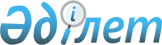 Райымбек аудандық мәслихатының 2014 жылғы 19 желтоқсандағы "Райымбек ауданының 2015 – 2017 жылдарға арналған бюджеті туралы" № 40-205 шешіміне өзгерістер енгізу туралы
					
			Күшін жойған
			
			
		
					Алматы облысы Райымбек аудандық мәслихатының 2015 жылғы 09 ақпандағы № 41-212 шешімі. Алматы облысы Әділет департаментінде 2015 жылы 16 ақпанда № 3050 болып тіркелді. Күші жойылды - Алматы облысы Райымбек аудандық мәслихатының 2016 жылғы 25 сәуірдегі № 4-25 шешімімен      Ескерту. Күші жойылды - Алматы облысы Райымбек аудандық мәслихатының 25.04.2016 № 4-25 шешімімен.

      РҚАО ескертпесі.

      Құжаттың мәтінінде түпнұсқасының пунктуациясы мен орфографиясы сақталған.

      2008 жылғы 4 желтоқсандағы Қазақстан Республикасы Бюджет Кодексінің 104 – бабы 4 – тармағының 5) тармақшасына, 106 – бабының 4 - тармағына, "Қазақстан Республикасындағы жергілікті мемлекеттік басқару және өзін-өзі басқару туралы" 2001 жылғы 23 қаңтардағы Қазақстан Республикасы Заңының 6 - бабы 1 - тармағының 1) тармақшасына сәйкес Райымбек аудандық мәслихаты ШЕШІМ ҚАБЫЛДАДЫ: 

      1.  Райымбек аудандық мәслихатының 2014 жылғы 19 желтоқсандағы "Райымбек ауданының 2015 - 2017 жылдарға арналған бюджеті туралы" № 40-205 шешіміне (2014 жылғы 29 желтоқсандағы нормативтік құқықтық актілерді мемлекеттік тіркеу Тізілімінде № 2984 тіркелген, 2015 жылғы 18 қаңтардағы № 3 (7853) аудандық "Хантәңірі" газетінде жарияланған) келесі өзгерістер енгізілсін:

      көрсетілген шешімнің 1- тармағы жаңа редакцияда баяндалсын:

      "1. 2015 – 2017 жылдарға арналған бюджеті тиісінше 1, 2 және 3 – қосымшаларға сәйкес, оның ішінде 2015 жылға келесі көлемдерде бекітілсін:

      1)  кірістер 6757488 мың теңге, оның ішінде: 

      салықтық түсімдер 98791 мың теңге; 

      салықтық емес түсімдер 28547 мың теңге;

      негізгі капиталды сатудан түскен түсімдер 7077 мың теңге;

      трансферттер түсімі 6623073 мың теңге, оның ішінде:

      ағымдағы нысаналы трансферттер 2036911 мың теңге; 

      нысаналы даму трансферттері 577561 мың теңге; 

      субвенциялар 4008601 мың теңге;

      2)  шығындар 6778933 мың теңге;

      3)  таза бюджеттік кредиттеу 18658 мың теңге, оның ішінде:

      бюджеттік кредиттер 44595 мың теңге; 

      бюджеттік кредиттерді өтеу 25937 мың теңге;

      4)  қаржы активтерімен операциялары бойынша сальдо 0 тенге; 

      5)  бюджет тапшылығы дефицит (профициті) (-) 40103 мың теңге;

      6)  бюджет тапшылығын қаржыландыру (профицитін пайдалану) 40103 мың теңге". 

      2.  Көрсетілген шешімнің 1 қосымшасы осы шешімнің 1 қосымшасына сәйкес жаңа редакцияда баяндалсын.

      3.  Осы шешімнің орындалуын бақылау аудандық мәслихаттың "Жергілікті өзін-өзі басқару, әлеуметтік және экономикалық даму, бюджет, халыққа сауда, тұрмыстық қызмет көрсету, шағын және орта кәсіпкерлікті дамыту, туризм жөніндегі" тұрақты комиссиясына жүктелсін. 

      4.  Бөлім басшысына (келісім бойынша Кенжебаев М.) осы шешімді әділет органдарында мемлекеттік тіркелгеннен кейін ресми және мерзімді баспа басылымдарында, сондай-ақ Қазақстан Республикасының Үкіметі белгілеген интернет-ресурста және аудандық мәслихаттың интернет-ресурсында жариялау жүктелсін.

      5.  Осы шешім 2015 жылғы 1 қаңтарынан бастап қолданысқа енгізіледі.

 Райымбек ауданының 2015 жылға арналған бюджеті
					© 2012. Қазақстан Республикасы Әділет министрлігінің «Қазақстан Республикасының Заңнама және құқықтық ақпарат институты» ШЖҚ РМК
				
      Аудандық мәслихат

      сессиясының төрағасы

М.Тұрлығожаев

      Аудандық мәслихаттың

      хатшысы

Е.Құдабаев
Райымбек аудандық мәслихатының 2015 жылғы 9 ақпандағы "Райымбек аудандық мәслихатының 2014 жылғы 19 желтоқсандағы "Райымбек ауданының 2015-2017 жылдарға арналған бюджеті туралы "№ 40-205 шешіміне өзгерістер енгізу туралы" № 41-212 шешіміне 1қосымшаРайымбек аудандық мәслихатының 2014 жылғы 19 желтоқсандағы "Райымбек ауданының 2015-2017 жылдарға арналған бюджеті туралы" № 40-205 шешімімен бекітілген 1 қосымшаСанаты

Санаты

Санаты

Санаты

Сомасы

(мың теңге)

Сынып

Сынып

Сынып

Сомасы

(мың теңге)

Ішкі сынып

Ішкі сынып

Сомасы

(мың теңге)

Аталуы

Сомасы

(мың теңге)

І. Кірістер

6757488

1

Салықтық түсімдер

98791

01

Табыс салығы

2395

2

Жеке табыс салығы

2395

04

Меншiкке салынатын салықтар

67936

1

Мүлiкке салынатын салықтар

36630

3

Жер салығы

6571

4

Көлiк құралдарына салынатын салық

19373

5

Бірыңғай жер салығы

5362

05

Тауарларға, жұмыстарға және қызметтер көрсетуге салынатын iшкi салықтар

21272

2

Акциздер 

3362

3

Табиғи және басқа ресурстарды пайдаланғаны үшiн түсетiн түсiмдер

10100

4

Кәсiпкерлiк және кәсiби қызметтi жүргiзгенi үшiн алынатын алым

7810

08

Заңдық мәнді іс-әрекеттерді жасағаны үшін және (немесе) оған уәкілеттігі бар мемлекеттік органдар немесе лауазымды адамдар құжаттар бергені үшін алынатын міндетті төлемдер

7188

1

Мемлекеттік баж

7188

2

Салықтық емес түсiмдер

28547

01

Мемлекеттік меншіктен түсетін кірістер

1750

5

Мемлекет меншігіндегі мүлікті жалға беруден түсетін кірістер 

1750

04

Мемлекеттік бюджеттен қаржыландырылатын, сондай-ақ Қазақстан Республикасы Ұлттық Банкінің бюджетінен (шығыстар сметасынан) ұсталатын және қаржыландырылатын мемлекеттік мекемелер салатын айыппұлдар, өсімпұлдар, санкциялар, өндіріп алулар 

12890

1

Мұнай секторы кәсіпорындарынан түсетін түсімдерді қоспағанда,мемлекеттік бюджеттен қаржыландырылатын, сондай-ақ Қазақстан Республикасы Ұлттық Банкінің бюджетінен (шығыстар сметасынан) ұсталатын және қаржыландырылатын мемлекеттік мекемелер салатын айыппұлдар, өсімпұлдар,санкциялар, өндіріп алулар 

12890

06

Өзге де салықтық емес түсімдер 

13907

1

Өзге де салықтық емес түсімдер 

13907

3

Негізгі капиталды сатудан түсетін түсімдер 

7077

01

Мемлекеттік мекемелерге бекітілген мемлекеттік мүлікті сату

220

1

Мемлекеттік мекемелерге бекітілген мемлекеттік мүлікті сату

220

03

Жерді және материалдық емес активтерді сату 

6857

1

Жерді сату

6857

4

Трансферттердің түсімдері 

6623073

02

Мемлекеттік басқарудың жоғары тұрған органдарынан түсетін трансферттер

6623073

2

Облыстық бюджеттен түсетiн трансферттер

6623073

Функционалдық топ

Функционалдық топ

Функционалдық топ

Функционалдық топ

Функционалдық топ

 

 

Сомасы

(мың теңге)

Кіші функция 

Кіші функция 

Кіші функция 

Кіші функция 

 

 

Сомасы

(мың теңге)

Бюджеттік бағдарлама әкімшісі

Бюджеттік бағдарлама әкімшісі

Бюджеттік бағдарлама әкімшісі

 

 

Сомасы

(мың теңге)

Бағдарлама

Бағдарлама

 

 

Сомасы

(мың теңге)

Аталуы

 

 

Сомасы

(мың теңге)

ІІ. Шығындар

6778933

01

Жалпы сипаттағы мемлекеттiк қызметтер 

455336

1

Мемлекеттiк басқарудың жалпы функцияларын орындайтын өкiлдi, атқарушы және басқа органдар

422568

112

Аудан (облыстық маңызы бар қала) мәслихатының аппараты 

21122

001

Аудан(облыстық маңызы бар қала) маслихатының қызметін қамтамасыз ету жөніндегі қызметтер

20972

003

Мемлекеттік органның күрделі шығыстары 

150

122

Аудан (облыстық маңызы бар қала) әкiмінің аппараты

82872

001

Аудан (облыстық маңызы бар қала) әкiмінің қызметін қамтамасыз ету жөніндегі қызметтер

75122

003

Мемлекеттік органның күрделі шығыстары 

7750

123

Қаладағы аудан, аудандық маңызы бар қала, кент, ауыл, ауылдық округ әкімінің аппараты 

318574

001

Қаладағы аудан, аудандық маңызы бар қала, кент, ауыл, ауылдық округ әкімінің қызметін қамтамасыз ету жөніндегі қызметтер 

315124

022

Мемлекеттік органның күрделі шығыстары 

3450

2

Қаржылық қызмет 

15455

452

Ауданның (облыстық маңызы бар қаланың) қаржы бөлімі 

15455

001

Ауданның (облыстық маңызы бар қаланың) бюджетін орындау және ауданның (облыстық маңызы бар қаланың) коммуналдық меншігін басқару саласындағы мемлекеттік саясатты іске асыру жөніндегі қызметтер

13788

003

Салық салу мақсатында мүлікті бағалауды жүргізу

830

010

Жекешелендіру, коммуналдық меншікті басқару, жекешелендіруден кейінгі қызмет және осыған байланысты дауларды реттеу

687

018

Мемлекеттік органның күрделі шығыстары

150

5

Жоспарлау және статистикалық қызмет 

17313

453

Ауданның (облыстық маңызы бар қаланың) экономика және бюджеттік жоспарлау бөлімі 

17313

001

Экономикалық саясатты, мемлекеттік жоспарлау жүйесін қалыптастыру және дамыту және ауданды (облыстық маңызы бар қаланы) басқару саласындағы мемлекеттік саясатты іске асыру жөніндегі қызметтер 

17163

004

Мемлекеттік органның күрделі шығыстары

150

02

Қорғаныс

2340

1

Әскери мұқтаждар

1900

122

Аудан (облыстық маңызы бар қала) әкiмінің аппараты

1900

005

Жалпыға бірдей әскери міндетті атқару шеңберіндегі іс-шаралар 

1900

2

Төтенше жағдайлар жөніндегі жұмыстарды ұйымдастыру

440

122

Аудан (облыстық маңызы бар қала) әкiмінің аппараты

440

007

Аудандық ( қалалық) ауқымдағы дала өрттерінің, сондай-ақ мемлекеттік өртке қарсы қызмет органдары құрылмаған елді мекендерде өрттердің алдын алу және оларды сөндіру жөніндегі іс-шаралар

440

03

Қоғамдық тәртіп, қауіпсіздік, құқықтық, сот, қылмыстық-атқару қызметі

1511

9

Қоғамдық тәртіп және қауіпсіздік саласындағы өзге де қызметтер

1511

485

Ауданның ( облыстық маңызы бар қаланың ) жолаушылар көлігі және автомобиль жолдары бөлімі 

1511

021

Елді мекендерде жол қозғалысы қауіпсіздігін қамтамасыз ету

1511

04

Бiлiм беру

4373798

1

Мектепке дейiнгi тәрбиелеу және оқыту

257650

464

Ауданның (облыстық маңызы бар қаланың) білім бөлімі 

257650

009

Мектепке дейінгі тәрбие мен оқыту ұйымдарының қызметін қамтамасыз ету 

34342

040

Мектепке дейінгі білім беру ұйымдарында мемлекеттік білім беру тапсырысын іске асыруға

223308

2

Бастауыш, негізгі орта және жалпы орта білім беру

3769984

464

Ауданның (облыстық маңызы бар қаланың) білім бөлімі 

3725608

003

Жалпы білім беру 

3656560

006

Балаларға қосымша білім беру 

69048

465

Ауданның (облыстық маңызы бар қаланың) дене шынықтыру және спорт бөлімі 

44376

017

Балалар мен жасөспірімдерге спорт бойынша қосымша білім беру

44376

4

Техникалық және кәсіптік, орта білімнен кейінгі білім беру

41921

464

Ауданның (облыстық маңызы бар қаланың) білім бөлімі 

41921

018

Кәсіптік оқытуды ұйымдастыру

41921

9

Білім беру саласындағы өзге де қызметтер 

304243

464

Ауданның (облыстық маңызы бар қаланың) білім бөлімі 

297499

001

Жергілікті деңгейде білім беру саласындағы мемлекеттік саясатты іске асыру жөніндегі қызметтер

12552

004

Ауданның (облыстық маңызы бар қаланың) мемлекеттік білім беру мекемелерінде білім беру жүйесін ақпараттандыру

12000

005

Ауданның (облыстық маңызы бар қаланың) мемлекеттік білім беру мекемелер үшін оқулықтар мен оқу-әдiстемелiк кешендерді сатып алу және жеткізу

105511

012

Мемлекеттік органның күрделі шығыстары

150

015

Жетім баланы ( жетім балаларды) және ата-аналарының қамқорынсыз қалған баланы (балаларды) күтіп-ұстауға асыраушыларына ай сайынғы ақшалай қаражат төлемдері

17652

022

Жетім баланы (жетім балаларды) және ата-анасының қамқорлығынсыз қалған баланы (балаларды) асырап алғаны үшін Қазақстан азаматтарына біржолғы ақша қаражатын төлеуге арналған төлемдер

1354

067

Ведомстволық бағыныстағы мемлекеттік мекемелерінің және ұйымдарының күрделі шығыстары

148280

467

Ауданның (облыстық маңызы бар қаланың) құрылыс бөлімі

6744

037

Білім беру объектілерін салу және реконструкциялау

6744

06

Әлеуметтік көмек және әлеуметтiк қамсыздандыру 

324646

1

Әлеуметтiк қамсыздандыру

728

464

Ауданның (облыстық маңызы бар қаланың) білім бөлімі

728

030

Патронат тәрбиешілерге берілген баланы (балаларды) асырап бағу 

728

2

Әлеуметтік көмек

295233

451

Ауданның (облыстық маңызы бар қаланың) жұмыспен қамту және әлеуметтік бағдарламалар бөлімі 

295233

002

Жұмыспен қамту бағдарламасы 

37723

004

Ауылдық жерлерде тұратын денсаулық сақтау, білім беру, әлеуметтік қамтамасыз ету, мәдениет, спорт және ветеринар мамандарына отын сатып алуға Қазақстан Республикасының заңнамасына сәйкес әлеуметтік көмек көрсету

33407

005

Мемлекеттік атаулы әлеуметтік көмек 

12417

006

Тұрғын үйге көмек көрсету

35109

007

Жергілікті өкілетті органдардың шешімі бойынша мұқтаж азаматтардың жекелеген топтарына әлеуметтік көмек 

20016

010

Үйден тәрбиеленіп оқытылатын мүгедек балаларды материалдық қамтамасыз ету

2378

014

Мұқтаж азаматтарға үйде әлеуметтік көмек көрсету 

33988

016

18 жасқа дейінгі балаларға мемлекеттік жәрдемақылар

84451

017

Мүгедектерді оңалту жеке бағдарламасына сәйкес, мұқтаж мүгедектерді міндетті гигиеналық құралдармен және ымдау тілі мамандарының қызмет көрсетуін, жеке көмекшілермен қамтамасыз ету

19247

052

Ұлы Отан соғысындағы Жеңістің жетпіс жылдығына арналған іс-шараларды өткізу

16497

9

Әлеуметтік көмек және әлеуметтік қамтамасыз ету салаларындағы өзге де қызметтер 

28685

451

Ауданның (облыстық маңызы бар қаланың) жұмыспен қамту және әлеуметтік бағдарламалар бөлімі 

28685

001

Жергілікті деңгейде халық үшін әлеуметтік бағдарламаларды жұмыспен қамтуды қамтамасыз етуді іске асыру саласындағы мемлекеттік саясатты іске асыру жөніндегі қызметтер

22505

011

Жәрдемақыларды және басқа да әлеуметтік төлемдерді есептеу, төлеу мен жеткізу бойынша қызметтерге ақы төлеу

2756

021

Мемлекеттік органның күрделі шығыстары 

150

050

Мүгедектердің құқықтарын қамтамасыз ету және өмір сүру сапасын жақсарту жөніндегі іс-шаралар жоспарын іске асыру

3274

07

Тұрғын үй-коммуналдық шаруашылық

918626

1

Тұрғын үй шаруашылығы

97040

467

Ауданның (облыстық маңызы бар қаланың) құрылыс бөлімі

89048

003

Коммуналдық тұрғын үй қорының тұрғын үйін жобалау, салу және (немесе) сатып алу

76350

004

Инженерлік коммуникациялық инфрақұрылымды жобалау, дамыту, жайластыру және (немесе) сатып алу

12698

487

Ауданның (облыстық маңызы бар қаланың) тұрғын үй-коммуналдық шаруашылығы және тұрғын үй инспекциясы бөлімі 

7992

001

Тұрғын үй-коммуналдық шаруашылық және тұрғын үй қоры саласында жергілікті деңгейде мемлекеттік саясатты іске асыру бойынша қызметтер

7842

003

Мемлекеттік органның күрделі шығыстары 

150

2

Коммуналдық шаруашылық

616769

487

Ауданның (облыстық маңызы бар қаланың) тұрғын үй-коммуналдық шаруашылығы және тұрғын үй инспекциясы бөлімі 

616769

016

Сумен жабдықтау және су бұру жүйесінің жұмыс істеуі

135000

467

058

Ауылдық елді мекендердегі сумен жабдықтау және су бұру жүйелерін дамыту

481769

3

Елді - мекендерді аббаттандыру

204817

123

Қаладағы аудан, аудандық маңызы бар қала, кент, ауыл, ауылдық округ әкімінің аппараты 

62268

008

Елді мекендердегі көшелерді жарықтандыру

25572

009

Елді мекендердің санитариясын қамтамасыз ету

2742

011

Елді мекендерді абаттандыру және көгалдандыру

33954

487

Ауданның (облыстық маңызы бар қаланың) тұрғын үй-коммуналдық шаруашылығы және тұрғын үй инспекциясы бөлімі 

142549

025

Елді мекендердегі көшелерді жарықтандыру

59007

030

Елді мекендерді абаттандыру және көгалдандыру

83542

08

Мәдениет, спорт, туризм және ақпараттық кеңістiк

172845

1

Мәдениет саласындағы қызмет

107599

455

Ауданның (облыстық маңызы бар қаланың) мәдениет және тілдерді дамыту бөлімі

107599

003

Мәдени-демалыс жұмысын қолдау 

107599

2

Спорт 

10652

465

Ауданның (облыстық маңызы бар қаланың) дене шынықтыру және спорт бөлімі 

10652

001

Жергілікті деңгейде дене шынықтыру және спорт саласындағы мемлекеттік саясатты іске асыру жөніндегі қызметтер

5159

004

Мемлекеттік органның күрделі шығыстары 

150

006

Аудандық (облыстық маңызы бар қалалық) деңгейде спорттық жарыстар өткiзу

3341

007

Әртүрлі спорт түрлері бойынша аудан (облыстық маңызы бар қала) құрама командаларының мүшелерін дайындау және олардың облыстық спорт жарыстарына қатысуы

2002

3

Ақпараттық кеңiстiк

35042

455

Ауданның (облыстық маңызы бар қаланың) мәдениет және тілдерді дамыту бөлімі

35042

006

Аудандық (қалалық) кітапханалардың жұмыс істеуі 

34164

007

Мемлекеттік тілді және Қазақстан халықтарының басқа да тілдерін дамыту

878

9

Мәдениет, спорт, туризм және ақпараттық кеңістікті ұйымдастыру жөніндегі өзге де қызметтер 

19552

455

Ауданның (облыстық маңызы бар қаланың) мәдениет және тілдерді дамыту бөлімі

5462

001

Жергілікті деңгейде тілдерді және мәдениетті дамыту саласындағы мемлекеттік саясатты іске асыру жөніндегі қызметтер

5312

010

Мемлекеттік органның күрделі шығыстары 

150

456

Ауданның (облыстық маңызы бар қаланың) ішкі саясат бөлімі

14090

001

Жергілікті деңгейде ақпарат, мемлекеттілікті нығайту және азаматтардың әлеуметтік сенімділігін қалыптастыру саласындағы мемлекеттік саясатты іске асыру жөніндегі қызметтер

13940

006

Мемлекеттік органның күрделі шығыстары 

150

10

Ауыл, су, орман, балық шаруашылығы, ерекше қорғалатын табиғи аумақтар, қоршаған ортаны және жануарлар дүниесін қорғау, жер қатынастары

278399

1

Ауыл шаруашылығы

78592

453

Ауданның (облыстық маңызы бар қаланың) экономика және бюджеттік жоспарлау бөлімі 

16328

099

Мамандардың әлеуметтік көмек көрсетуі жөніндегі шараларды іске асыру

16328

462

Ауданның (облыстық маңызы бар қаланың) ауыл шаруашылығы бөлімі

15536

001

Жергілікті деңгейде ауыл шаруашылығы саласындағы мемлекеттік саясатты іске асыру жөніндегі қызметтер

15386

006

Мемлекеттік органның күрделі шығыстары 

150

473

Ауданның (облыстық маңызы бар қаланың) ветеринария бөлімі

46728

001

Жергілікті деңгейде ветеринария саласындағы мемлекеттік саясатты іске асыру жөніндегі қызметтер

6556

003

Мемлекеттік органның күрделі шығыстары 

150

006

Ауру жануарларды санитарлық союды ұйымдастыру

4692

007

Қаңғыбас иттер мен мысықтарды аулауды және жоюды ұйымдастыру

3000

008

Алып қойылатын және жойылатын ауру жануарлардың, жануарлардан алынатын өнімдер мен шикізаттың құнын иелеріне өтеу

19924

009

Жануарлардың энзоотиялық аурулары бойынша ветеринариялық іс-шаралар жүргізу

4812

010

Ауыл шаруашылығы жануарларын сәйкестендіру жөніндегі іс-шараларды өткізу

7594

6

Жер қатынастары 

10390

463

Ауданның (облыстық маңызы бар қаланың) жер қатынастары бөлімі

10390

001

Аудан (облыстық маңызы бар қала) аумағында жер қатынастарын реттеу саласындағы мемлекеттік саясатты іске асыру жөніндегі қызметтер

10240

007

Мемлекеттік органның күрделі шығыстары 

150

9

Ауыл, су, орман, балық шаруашылығы және қоршаған ортаны қорғау мен жер қатынастары саласындағы басқа да қызметтер

189417

473

Ауданның (облыстық маңызы бар қаланың) ветеринария бөлімі

180557

011

Эпизоотияға қарсы іс-шаралар жүргізу

180557

487

Ауданның (облыстық маңызы бар қаланың) тұрғын үй-коммуналдық шаруашылығы және тұрғын үй инспекциясы бөлімі 

8860

052

Жаңартылатын энергия көздерін пайдалануды қолдау

8860

11

Өнеркәсіп, сәулет, қала құрылысы және құрылыс қызметі

15307

2

Сәулет, қала құрылысы және құрылыс қызметі

15307

467

Ауданның (облыстық маңызы бар қаланың) құрылыс бөлімі

7692

001

Жергілікті деңгейде құрылыс саласындағы мемлекеттік саясатты іске асыру жөніндегі қызметтер

7542

017

Мемлекеттік органның күрделі шығыстары 

150

468

Ауданның (облыстық маңызы бар қаланың) сәулет және қала құрылысы бөлімі

7615

001

Жергілікті деңгейде сәулет және қала құрылысы саласындағы мемлекеттік саясатты іске асыру жөніндегі қызметтер

7465

004

Мемлекеттік органның күрделі шығыстары 

150

12

Көлiк және коммуникация

143379

1

Автомобиль көлiгi

138000

485

Ауданның (облыстық маңызы бар қаланың) жолаушылар көлігі және автомобиль жолдары бөлімі

138000

023

Автомобиль жолдарының жұмыс істеуін қамтамасыз ету

138000

9

Көлік және коммуникациялар саласындағы басқа да қызметтер

5379

485

Ауданның (облыстық маңызы бар қаланың) жолаушылар көлігі және автомобиль жолдары бөлімі

5379

001

Жергілікті деңгейде жолаушылар көлігі және автомобиль жолдары саласындағы мемлекеттік саясатты іске асыру жөніндегі қызметтер

5229

003

Мемлекеттік органның күрделі шығыстары 

150

13

Басқалар

79334

3

Кәсіпкерлік қызметті қолдау және бәсекелестікті қорғау

6143

469

Ауданның (облыстық маңызы бар қаланың) кәсіпкерлік бөлімі 

6143

001

Жергілікті деңгейде кәсіпкерлік пен өнеркәсіпті дамыту саласындағы мемлекеттік саясатты іске асыру жөніндегі қызметтер

5993

004

Мемлекеттік органның күрделі шығыстары 

150

9

Басқалар

73191

123

Қаладағы аудан, аудандық маңызы бар қала, кент, ауыл, ауылдық округ әкімінің аппараты 

71444

040

"Өңірлерді дамыту" бағдарламасы шеңберінде өңірлерді экономикалық дамытуға жәрдемдесу бойынша шараларды іске асыру

71444

452

Ауданның (облыстық маңызы бар қаланың) қаржы бөлімі 

1747

012

Ауданның (облыстық маңызы бар қаланың) жергілікті атқарушы органының резерві

1747

15

Трансферттер

13412

1

Трансферттер

13412

452

Ауданның (облыстық маңызы бар қаланың) қаржы бөлімі 

13412

006

Нысаналы пайдаланылмаған (толық пайдаланылмаған) трансферттерді қайтару

13412

Функционалдық топ

Функционалдық топ

Функционалдық топ

Функционалдық топ

Функционалдық топ

 

 

Сомасы

(мың теңге)

Кіші функция 

Кіші функция 

Кіші функция 

Кіші функция 

 

 

Сомасы

(мың теңге)

Бюджеттік бағдарлама әкімшісі

Бюджеттік бағдарлама әкімшісі

Бюджеттік бағдарлама әкімшісі

 

 

Сомасы

(мың теңге)

Бағдарлама

Бағдарлама

 

 

Сомасы

(мың теңге)

Аталуы

 

 

Сомасы

(мың теңге)

ІІІ. Таза бюджеттік кредит беру

18658

 Бюджеттік кредиттер

44595

10

Ауыл, су, орман, балық шаруашылығы, ерекше қорғалатын табиғи аумақтар, қоршаған ортаны және жануарлар дүниесін қорғау, жер қатынастары

44595

1

Ауыл шаруашылығы

44595

453

Ауданның (облыстық маңызы бар қаланың) экономика және бюджеттік жоспарлау бөлімі 

44595

006

Мамандарды әлеуметтік қолдау шараларын іске асыруға берілетін бюджеттік кредиттер

44595

Санаты

Санаты

Санаты

Санаты

 

Сомасы

(мың теңге)

 

Сынып

Сынып

Сынып

 

Сомасы

(мың теңге)

 

Ішкі сынып

Ішкі сынып

 

Сомасы

(мың теңге)

 

 Аталуы

 

Сомасы

(мың теңге)

 

Бюджеттік кредиттерді өтеу

25937

5

Бюджеттік кредиттерді өтеу

25937

01

Бюджеттік кредиттерді өтеу

25937

1

Мемлекеттік бюджеттен берілген бюджеттік кредиттерді өтеу

25937

Функционалдық топ

Функционалдық топ

Функционалдық топ

Функционалдық топ

Функционалдық топ

 

 

Сомасы

(мың теңге)

 

Кіші функция

Кіші функция

Кіші функция

Кіші функция

 

 

Сомасы

(мың теңге)

 

Бюджеттік бағдарлама әкімшісі

Бюджеттік бағдарлама әкімшісі

Бюджеттік бағдарлама әкімшісі

 

 

Сомасы

(мың теңге)

 

Бағдарлама

Бағдарлама

 

 

Сомасы

(мың теңге)

 

Аталуы

 

 

Сомасы

(мың теңге)

 

IV. Қаржы активтерінің операциялар бойынша сальдо

0

Санаты

Санаты

Санаты

Санаты

Санаты

 

Сомасы

(мың теңге)

 

Сынып

Сынып

Сынып

Сынып

 

Сомасы

(мың теңге)

 

Ішкі сынып

Ішкі сынып

Ішкі сынып

 

Сомасы

(мың теңге)

 

Аталуы

 

Сомасы

(мың теңге)

 

V. Бюджет тапшылығы (профициті)

-40103

VI. Бюджет тапшылығын қаржыландыру (профицитін пайдалану)

40103

7

Қарыздар түсімі

44595

01

Мемлекеттік ішкі қарыздар

44595

2

Қарыз алу келісім - шарттары

44595

8

Бюджет қаражаттарының пайдаланылатын қалдықтары

21445

01

Бюджет қаражаты қалдықтары

21445

1

Бюджет қаражатының бос қалдықтары

21445

Функционалдық топ

Функционалдық топ

Функционалдық топ

Функционалдық топ

Функционалдық топ

 

 

Сомасы

(мың теңге)

 

Кіші функция

Кіші функция

Кіші функция

Кіші функция

 

 

Сомасы

(мың теңге)

 

Бюджеттік бағдарлама әкімшісі

Бюджеттік бағдарлама әкімшісі

Бюджеттік бағдарлама әкімшісі

 

 

Сомасы

(мың теңге)

 

Бағдарлама

Бағдарлама

 

 

Сомасы

(мың теңге)

 

Аталуы

 

 

Сомасы

(мың теңге)

 

16

Қарыздарды өтеу

25937

1

Қарыздарды өтеу

25937

452

Ауданның (облыстық маңызы бар қаланың) қаржы бөлімі

25937

008

Жергілікті атқарушы органның жоғары тұрған бюджет алдындағы борышын өтеу

25937

